СОВЕТЫ  ЛОГОПЕДА•Не старайтесь ускорить ход естественного речевого развития ребенка. Не перегружайте его речевыми занятиями. Игры, упражнения должны соответствовать его возрасту.• В общении с ребенком следите за своей речью. Говорите с ним не торопясь, звуки и слова произносите четко и ясно, при чтении не забывайте о выразительности. Непонятные слова, встречающиеся в тексте, обязательно  объясните малышу.• Важно следить за тем, чтобы при общении с ребёнком Вы избегали так называемого «сюсюкания».  Помните, что аудиозаписи и мультфильмы не заменяют  живого общения. Для развития речи ребенка и формирования навыков связной речи необходим диалог.• Не оставляйте без ответа вопросы ребенка. И не забудьте проверить: понятен ли ему ваш ответ?• Следите за тематикой занятий в группе, которую посещает Ваш ребенок. Закрепляйте эту же тему дома (новые изученные слова, стихи, игры, потешки, песни).• Важно найти  время, чтобы сесть рядом с ребенком, нарисовать или наклеить какие – либо  картинки. Но это очень  полезно для закрепления знаний по развитию речи,  для правильного произношения и просто для общения с ребенком. ЧИТАЕМ ДЕТЯМ.Литература для развития дикции, четкости,  интонационной выразительности речи, звукопроизношения.1. Куликовская Т.А.. Скороговорки и чистоговорки. Практикум для улучшения дикции. 2. Куликовская Т.А..Забавные чистоговорки. 3. Алифанова . Е.А. Логопедические упражнения в рифмах. Пособие для логопедов, воспитателей, родителей.4. Четветков С. Загадки малышам.   5. Михайлов С. Скороговорки для малышей. 6. Веселые скороговорки малышам. Серия Читаем детям.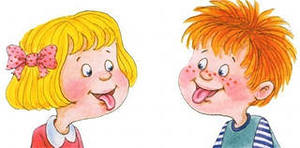 «Умейте любить, но не безоглядно, Умейте ласкать, но не заласкивайте»ПО РАЗВИТИЮ РЕЧИ РЕБЕНКАмладшего дошкольного возраста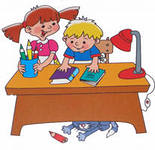 РЕЧЬ - один из наиболее мощных факторов и стимулов развития ребенка в целом. Это обусловлено исключительной ролью речи в жизни человека. С ее помощью выражаются мысли, желания, передают свой жизненный опыт. ОБРАТИТЕ ВНИМАНИЕ! Понаблюдайте за вашим малышом. Вас должно насторожить, если ребенок:очень вял,  нехотя реагирует на окружающее;часто   проявляет   беспокойство, раскачивает туловище из стороны в сторону;имеет сильное течение слюны;не выполняет   простые словесные команды (пойди на кухню и принеси чашку и т. д.);не играет с другими детьми или не кормит куклу из тарелки, а ставит куклу в тарелку и т. д.;*	говорит     «ма»     вместо «мама»    или    относит     слово «мама» к другим лицам; вместо «девочка» говорит «де»; «зайчик» — «за»; «иди» — «ди»; «смотри» — «апи»;*	употребляет   слова-фрагменты, т. е. такие, в которых сохранены только части слова: «ако» --молоко, «дека» — девочка.Все это — серьезный повод немедленно обратиться за консультацией к специалисту.   Ошибочно надеяться на самопроизвольное исчезновение недостатков произношения по мере роста ребенка, т. к. они могут прочно закрепиться и превратиться в стойкое нарушение. Причины нарушений:соматическая ослабленность;замедленное психофизическое развитие;отягощенная наследственность, травмы;неправильное строение органов речевого аппарата;  слабость мышц языка, губ или небольшое расстройство координации движений, т.е. ребёнок не может выполнять языком и губами точные целенаправленные движения.невнимание к речевому развитию детей в младшем возрасте;двуязычие в семье и др.Для предупреждения недостатков речи необходимо:Следить за общим состоянием ребенка, укреплять и закалять его организм;Своевременно санировать полость рта, следить за состоянием носоглотки; не допускать хронического насморка, следить, чтобы после ангины дети не перенапрягали голос и т.д.;Создавать все условия для правильного речевого воспитания ребенка в семье;Не следует наказывать детей за погрешности в речи, передразнивать или раздраженно поправлять. Особенности речевого развитиядетей 3-4 лет.К 3 годам из речи ребенка уходит так называемое физиологическое смягчение (до этого малыш практически все согласные звуки произносил смягченно). Ребенок правильно воспроизводит гласные и все простые согласные звуки ([б], [б'], [п], [п'], [м], [м'], [т], [т'], [н], [н'], [к], [к5], [г], [г'], [в], [в'], [ф], [ф'])5 строит простые распространенные или даже сложносочиненные предложения («Папа купил мне новую грузовую машину», «Мы не ходили утром гулять: на улице шел дождик»). Хотя в его речи еще достаточно много грамматических ошибок («пить чашки», «копать лопатком»). Он легко запоминает и рассказывает небольшие стишки.К 4 годам малыш уже правильно произносит свистящие звуки [с], [с'], [з], [з'], использует в речи сложноподчиненные предложения («Я люблю рисовать красками, потому что они разноцветные»). Он с удовольствием рассказывает о том, что видел на прогулке или по телевизору, что ему прочитали. Не настаивайте, чтобы ребенок правильно произносил в этом возрасте звук [р]. Очень часто желание мамы и папы научить ребенка овладеть сложным звуком и неумение делать это приводят к возникновению серьезного нарушения звукопроизношения. 